Westworth United Church1750 Grosvenor Avenue, Winnipeg, Manitobaon Treaty One Territory in the heart of the Métis NationMarch 17th, 2024Lent 5Wandering Heart: Figuring out Faith With PeterTeach MeWe Gather to WorshipWelcome Introit   Cast Thy Burden Upon the Lord                                                                                                                      Lenten Candle RitualToday we take one step further on our Lenten journey, walking alongside Peter as we experience faith and Jesus through his eyes and heart. We keep our senses attuned, attentive to Peter and Jesus, even when what we experience makes us uncomfortable or afraid.  We will not turn away.Response MV 90   Don’t Be AfraidCall to Worship Why are you here?		I am seeking God with my whole heart,		With my entire mind, 		With a fire burning in my bones.I see it! You’re in the right place!This is God’s house. The door is open to you.		Why are you here?I am seeking God with my whole heart, With my entire mind, With a fire burning in my bones.		We see that in you! You’re in the right place.		This is God’s house. The door is open to you.Let us worship God.		Let us learn from the Spirit. Amen.Hymn VU 410   The Day God Gives Me Prayer Seeking ReconciliationHoly One, We long to be lifelong learners.We long to approach you with curiosity and an open mind. Instead, we often live as if we know best. We forget that the disciples called you, “Rabbi. Teacher”	Forgive us for the times when we fail to be curious.Forgive us for the times when we assume we know best.Forgive us for the moments when we imagine that Our learning is done and that we have all the answers.Like Peter – who was brave enough to ask“How many times should we forgive?”-make us brave. Spark a desire in us to learn, And may our curiosity carry our faithInto deeper waters. With hope and humility we pray. Amen.Assurance  Sung Response MV 14   Where Two or Three The Peace of Christ and InterludeMay the peace of Christ be with you.	And also with youSharing the StoryHymn MV 8   And On this PathWe Hear the WordPrayer for IlluminationScripture Reading Psalm 119: 9-16Hear what the Spirit is saying to the Church.	Thanks be to God.Gospel Reading: Matthew 18: 15-22This is the Gospel of Christ.	Thanks be to God.Anthem   Wayfaring Stranger		                     Craig Courtney     	    Sermon Hymn VU 382   Breathe on Breath of GodWe Respond to the WordOfferingOffertory VU 540   Grant Us GodOffertory PrayerPrayers of the Community and the Lord’s PrayerHymn VU 586   We Shall Go Out with Hope of ResurrectionBenedictionPostlude   Be Thou My Vision 		            arr. Howlett Reader: Kathy Wilson                                            QR Code for Westworth donations Organist: Megan Dufrat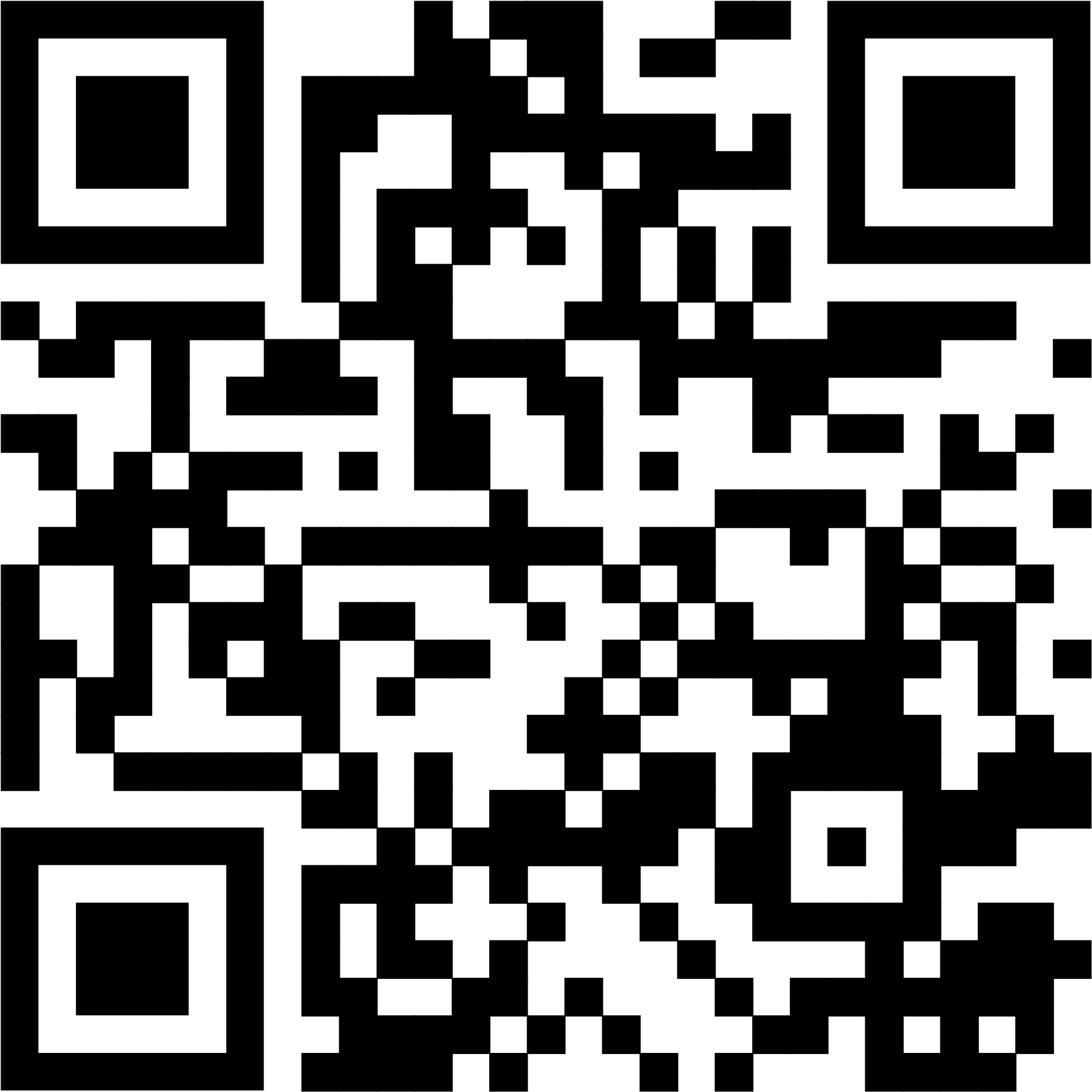 Director of Music: Valdine AndersonCoordinator of Children, Youth & Families: Katie AndersonMinister: Tricia Gerhard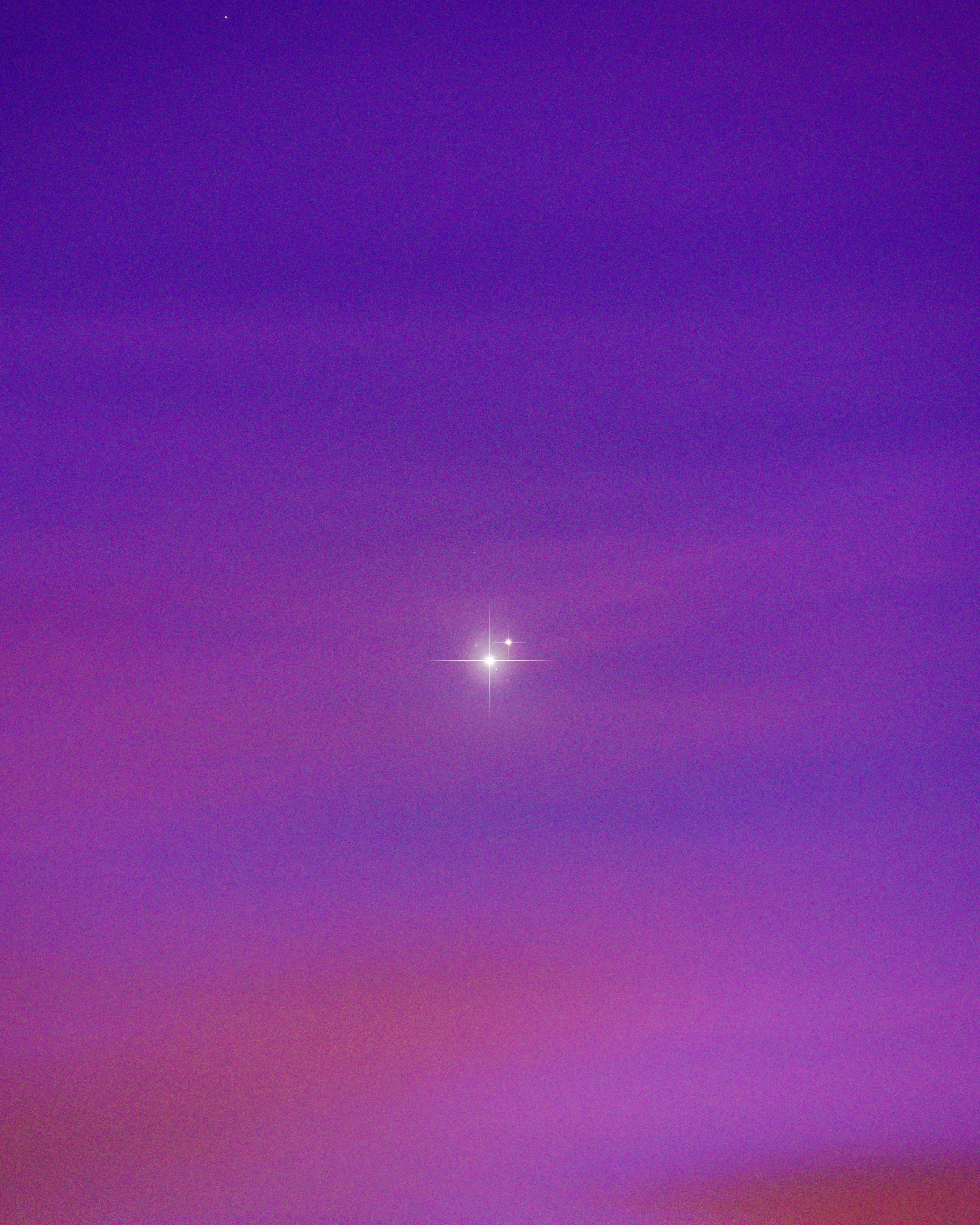 